環境倫理               1. 污染及消費主義               預期學習成果課程結束時，學生能夠：指出一些常見的污染類型，尤其是影響香港的污染探討環境污染的成因理解消費主義對環境造成的後果分析物質主義價值觀如何影響人類社會與環境的關係*背景知識：規範倫理學、道德的本質、道德原則、道德推理、行為理論、價值與美德理論（參閱「新高中倫理與宗教課程支援教材－必修部分：倫理學－單元一﹕規範倫理學」）  引言地球為我們提供一切日常所需，包括食物、衣物、居所、交通、藥物等。但人類對自然資源無休止的渴求及不顧後果的開發，令地球病重。多數環保人士認為，消費主義和消費文化為地球帶來沉重的負擔。自1760年代工業革命以來，人類為生產能源而大量燃燒化石燃料，引致嚴重的環境問題。我們不斷將廢物排放到大氣圈及水圈；汽車排出煙霧、硫污染、生態系統中的油污、殺蟲劑、肥料、固體廢物、污水、輻射及化學材料……，造成空氣、水、土壤╱土地污染、噪音、輻射及熱污染等等。世界觀察研究所所長Christopher Flavin表示：「消費增加可滿足基本需求和創造就業職位，但進入新世紀後，這種前所未有的消費需求正在損害我們賴以生存的自然系統，貧窮的人要滿足基本需求更是難上加難。」本教材將探討香港常見污染類型、污染成因、過度消費對環境的影響、物質主義價值觀如何影響人類社會與環境的關係等課題。教與學過程 建議教時： 4堂。教師可:引言：影響香港的污染1.1.	請學生說出幾種香港常見的污染。或展示香港各種常見污染的圖片（見圖片1-5）。請學生回答以下問題：這些污染如何影響你的日常生活？你認為哪一種污染對香港人的健康損害最大？各種污染的成因是甚麼？根據以上內容，簡單指出並解釋造成相關污染的元兇。  與學生一起瀏覽香港特區政府環境局網站，特別是播放網站內（http://www.enb.gov.hk/en/resources_publications/archive/Green_HK/apis/apis.html）的部分電視宣傳短片，如「《汽車引擎空轉（定額罰款）條例》」、「綠色生活—減少浪費篇」等。請學生描述短片內人物的生活方式這些人物擁有怎樣的價值觀？污染成因2.1.  播放有關「人類──進化及污染」的網上短片（網址為：https://www.youtube.com/watch?v=VPtKOrwf1h0，片長3:35分鐘，必要時可播放兩次）。請學生分組討論並完成工作紙1：人類造成污染，隨後安排堂上討論。2.2.  派發工作紙2：污染成因。請學生兩人一組完成工作紙2，然後和他們一起討論答案。消費及相關環境後果3.1	將學生分為4組，每組研究一個案例，並運用創意進行簡報（如話劇╱角色扮演╱海報╱講故事等）。與此同時，學生須完成工作紙3：探討消費現象－個案研究。隨後安排堂上討論。3.2	播放有關「消費主義真相」的網上短片（網址為https://www.youtube.com/watch?v=gWWTD-c2gCE，片長約3分鐘）。請學生完成工作紙4：消費及相關環境後果。查看問題1的答案，並請一些學生分享問題2的答案。物質主義價值觀如何影響人類社會與環境的關係	翻轉式學習－上課前，請學生觀看有關「消費主義」的網上短片（網址	為https://www.youtube.com/watch?v=8R1rLXX2p5M，片長38分鐘）（或	類似中文短片），並完成工作紙5a：消費主義第一部分。上課時，請幾位學生總結。請學生分組討論工作紙5a的第二及第三部分。（教師可播放短片的部分片段，幫助學生回憶並發起討論。）隨後安排堂上討論。或4.1 派發工作紙5b：消費態度及美德。請學生分組討論。4.2. 請每組表達各自觀點。教師及其他小組的組員給予意見。5.  總結及學生自我評估5.1. 與學生一起重溫「污染及消費主義」的學習重點。5.2. 請學生鞏固所學知識，並完成工作紙6：總結及自我評估，評估自己的學習成果。圖片：香港的污染參考資料：http://climateandcapitalism.com/2011/12/03/are-consumers-destroying-the-earth/http://dagda.shef.ac.uk/dispub/dissertations/2010-11/External/JLuo_100220711.pdfhttp://files.eric.ed.gov/fulltext/ED443693.pdfhttp://news.nationalgeographic.com/news/2004/01/0111_040112_consumerism.htmlhttp://www.chinainternetwatch.com/14384/alibaba-q2-2015/http://www.epd.gov.hkhttp://www.geezmagazine.org/magazine/article/um-_sustainable_-fast-food/http://www.greenpeace.org/international/en/campaigns/detox/water/polluting-paradise/http://www.greenpeace.org/international/en/campaigns/detox/water/Hidden-Consequences/#7http://www.greenpeace.org/international/en/publications/Campaign-reports/Toxics-reports/Toxic-Threads-Under-Wraps/http://www.mcspotlight.org/campaigns/translations/trans_uk.htmlhttp://www.statista.com/statistics/298844/net-income-alibaba/http://www.tropical-rainforest-animals.com/causes-of-pollution.html圖片1 : 空氣污染http://www6.cityu.edu.hk/greenconnections/green_connection/knowledge/issue/air.aspx圖片2 :光污染http://www.ejinsight.com/20150423-task-force-suggests-voluntary-scheme-to-curb-light-pollution/圖片3 :噪音污染http://hk-magazine.com/health/article/sounding圖片3 :噪音污染http://hk-magazine.com/health/article/sounding圖片4 :土地╱廢物污染http://www.mrbigben.com/hong_kong_website/enviromental_protection_page.html圖片4 :土地╱廢物污染http://www.mrbigben.com/hong_kong_website/enviromental_protection_page.html圖片5 :水污染圖片5 :水污染http://stopplasticpollution.org/218/https://www.google.com.hk/search?hl=en&site=imghp&tbm=isch&source=hp&biw=913&bih=811&q=pollution+in+hong+kong&oq=pollution+in+hong+kong&gs_l=img.12...0.0.0.2797.0.0.0.0.0.0.0.0..0.0....0...1ac..64.img..0.0.0.BRivGMHSA5s#imgrc=ZvCrvTDlM_DPWM%3A工作紙1：人類造成污染 觀看有關「人類──進化及污染」的網上短片（網址為https://www.youtube.com/watch?v=VPtKOrwf1h0）。與組員討論以下問題。 這段短片要傳達甚麼訊息？你能從中找出甚麼主要概念？從短片舉例說明人類進化與污染的關係。對於自己和同學所舉的例子，你會如何分類？根據短片及你的理解，下列各項如何造成污染問題？（亦可參考http://www.tropical-rainforest-animals.com/causes-of-pollution.html）工業化人口增長╱城市化全球化你認為外星人到訪（從2:47開始）意味著甚麼？挑戰題（選答）：  如果你可以改寫短片的結局，結局會怎樣？工作紙1：人類造成污染 
（供教師參考）觀看有關「人類──進化及污染」的網上短片（網址為https://www.youtube.com/watch?v=VPtKOrwf1h0）。與組員討論以下問題。 這段短片要傳達甚麼訊息？你能從中找出甚麼主要概念？短片展示人類如何破壞生態系統和污染環境，令地球「不再宜居」。人類成為最終輸家。短片表達以下主要概念：工業化城市化消費主義（過度生產及消費） 食品行業使用有毒物質基因工程殺死╱虐待動物以製造食品╱衣物╱奢侈品╱新奇物品／遊戲砍伐林木（用於造紙）過度捕撈水╱輻射╱噪音╱空氣╱土地╱環境污染氣候變化（或其他合理答案）從短片舉例說明人類進化與污染的關係。（任何合理答案均可）  對於自己和同學所舉的例子，你會如何分類？（任何合理答案均可）根據短片及你的理解，下列各項如何造成污染問題？（亦可參考http://www.tropical-rainforest-animals.com/causes-of-pollution.html）工業化工業化是造成污染的元兇。工業化促使化石燃料大量使用，成為污染的主要來源。燃燒化石燃料會產生二氧化碳，導致空氣污染及全球暖化。人口增長╱城市化人口增長╱城市化是造成污染的第二大原因。隨著全球人口增加，食物及其他產品的需求增加。擴大生產及使用自然資源帶來污染問題。此外，急速城市化一方面會破壞自然環境及生態系統，另一方面會產生大量建築廢料並排放有毒物質。全球化全球化是另一個導致污染及環境惡化的主要原因。跨國公司大多將生產線轉移到發展中國家，因為這些國家環保法律較為寬鬆，勞工亦較便宜。這些發展中國家變成「污染避難所」。你認為外星人到訪（從2:47開始）意味著甚麼？（任何合理答案均可） 挑戰題（選答）：  如果你可以改寫短片的結局，結局會怎樣？（任何合理答案均可） 工作紙2：污染成因 閱讀以下資料並回答問題。資料1顯示哪幾種污染╱環境問題？根據資料1及所學知識，它們的成因是甚麼？根據資料1中的漫畫，人類的「智慧」體現在哪裡？人類的愚蠢又體現在哪裡？學生╱教師可選擇完成以下題目3a或 3b：a.參考資料2，以下列詞語填充，說明污染的主要及次要原因：3b. 或參考資料2，畫一幅心智圖，闡述污染的主要原因（生產）及次要原因（消費）。為污染的原因及來源配對合適的應對方法。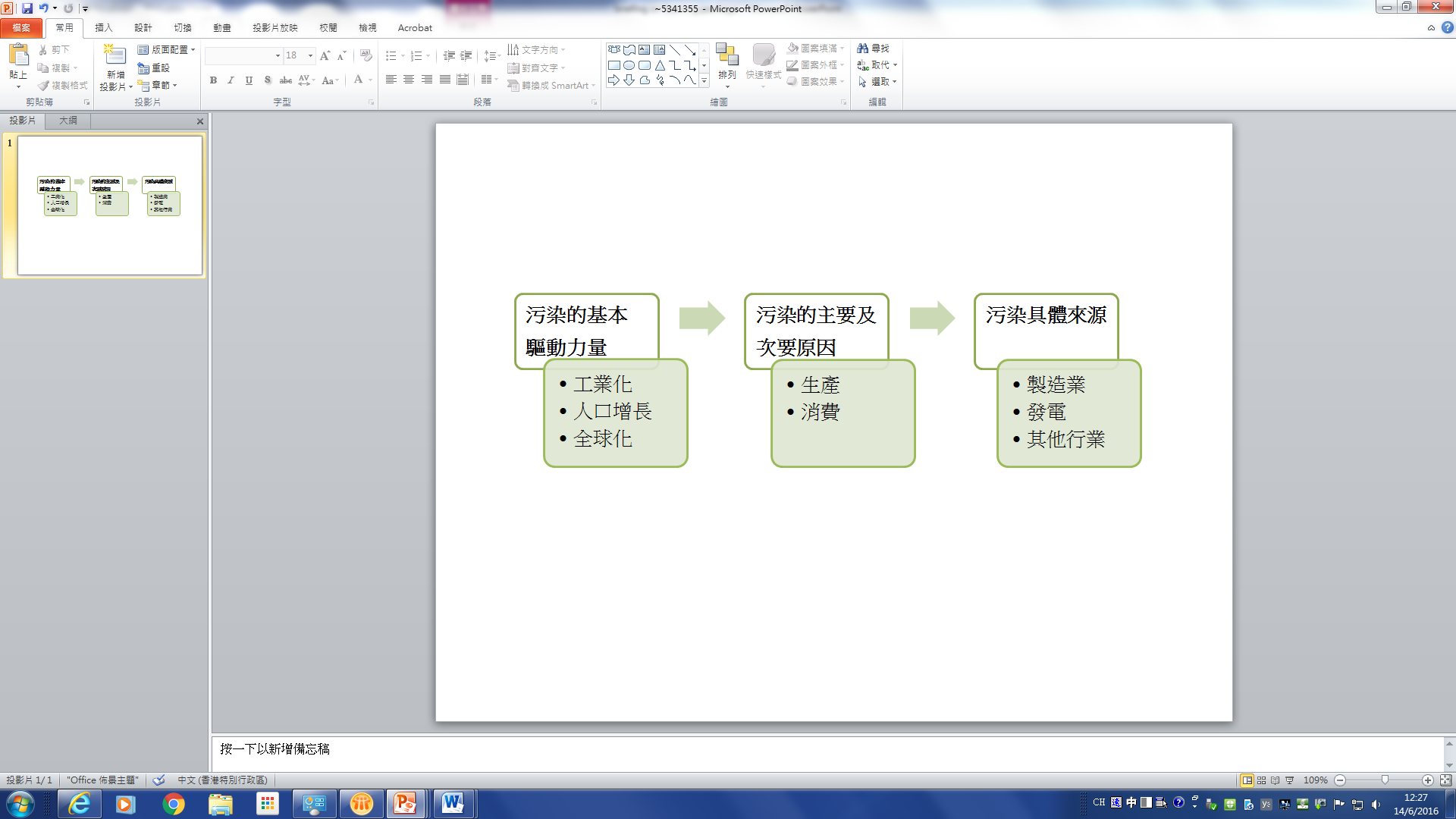 （選擇以下應對方法填寫以上三個方格，並加以闡述。可重複選擇。道德應在甚麼層面介入？）5.挑戰題（選答）： 「污染是人類發展過程中不可避免的惡。」你是否同意？以具體例子說明你的答案。工作紙2：污染成因（供教師參考）閱讀以下資料並回答問題。資料1顯示哪幾種污染╱環境問題？根據資料1及所學知識，它們的成因是甚麼？空氣污染及酸雨－汽車及工廠排放的廢氣（二氧化硫及氧化氮與大氣層中的水分子發生反應，形成酸雨）土壤及水污染－殺蟲劑中的有毒物質以及排放到土壤及大海的污水土地╱廢物污染－過度生產、消費以及城市擴張造成的垃圾輻射污染－可由核電站核廢料處理不當或開採放射性礦石（如鈾礦石）引致環境惡化－採礦導致土壤侵蝕，形成落水洞，減少生物多樣性，化學物質污染土壤、地下水及地面水全球暖化－砍伐林木引發溫室效應，導致大氣層中二氧化碳積聚，阻擋太陽輻射（或其他合理答案）根據資料1中的漫畫，人類的「智慧」體現在哪裡？人類的愚蠢又體現在哪裡？（任何合理答案均可） 學生╱教師可選擇完成以下題目3a或 3b：a. 參考資料2，以下列詞語填充，說明污染的主要及次要原因：b. 或參考資料2，畫一幅心智圖，闡述污染的主要原因（生產）及次要原因（消費）。（任何合理答案均可） 4. 為污染的原因及來源配對合適的應對方法。建議選項，其他自圓其說的答案亦可。 （選擇以下應對方法填寫以上三個方格，並加以闡述。可重複選擇。道德應在甚麼層面介入？）道德在所有層面均可介入，以減輕污染，尤其是中間一欄的個人消費，因為合乎道德的消費可鼓勵製造商採用環保生產方式（雖然成本往往較高）。道德可在訂立國際協議或制訂當地法規前，成為左右兩欄的驅動力及監管中介。挑戰題（選答）： 「污染是人類發展過程中不可避免的惡。」你是否同意？以具體例子說明你的答案。（任何合理答案均可） 個案1－小心G_P國際大品牌與PT Gist_x等供應商合作，助長了毒水污染及不正當營商手法。G_p正是其中之一，這個品牌曾陷入有毒廢水醜聞，所生產的衣物在以往一項調查中亦被檢出含有害化學品。墨西哥是世界上最大的牛仔布生產國之一，亦是美國紡織市場的主要供應商。墨西哥超過70%的淡水正遭受各種污染。針對紡織品製造工廠的調查發現，生產設備及紡織產品出售前的洗水過程所排放的廢水含有多種有害物質，為墨西哥帶來嚴重的健康問題，並可能為當地造成氣候變化。來源： http://www.greenpeace.org/international/en/campaigns/detox/water/polluting-paradise/http://www.greenpeace.org/international/en/publications/Campaign-reports/Toxics-reports/Toxic-Threads-Under-Wraps/個案2－麥___勞怎麼了？麥___勞每年花費超過18億美元於全球廣告及宣傳，試圖塑造「關懷備至」和「環保」的企業形象，提供快樂的用餐體驗。但在麥___勞叔叔的笑容背後，隱藏著以下真相：剝削窮人貧窮國家大量土地用於種植經濟作物或牧牛，或種植穀物以飼養動物，供西方人食用。麥___勞持續推銷肉類產品，浪費更多食物資源。用700萬噸穀物飼養禽畜，只能生產100萬噸肉和副產品。但如果人們以素食為主且公平分配土地，則幾乎每個地區都能自給自足。破壞環境跨國公司目前正以驚人的速度破壞全球森林。麥___勞最終不得不承認，他們使用的牛肉產自曾為雨林的土地，阻礙雨林再生。此外，跨國公司及其供應商佔用耕地，迫使當地居民遷移到其他地區，繼而砍伐更多樹木。麥___勞的牛肉用量為全球之冠。為牛肉產業而飼養的牛隻排出甲烷，而甲烷是導致「全球暖化」的罪魁禍首。現代集約式農業大量使用化學品，亦對環境造成破壞。麥___勞每年使用數千噸非必要的包裝、玩具及其他禮品，當中大部分成為街頭垃圾，或在堆填區中污染土地。來源： http://www.mcspotlight.org/campaigns/translations/trans_uk.htmlhttp://www.geezmagazine.org/magazine/article/um-_sustainable_-fast-food/個案3: 淘__網令長江污染加劇？隨著資訊科技快速發展，電子商貿在中國日益盛行。透過網上商店，顧客可隨時隨地購買各種產品。淘__被稱為中國eBay，是中國網上市場巨頭。2014年，阿里___＿佔有中國移動購物市場超過86%的份額。截至2015年3月31日止財政年度，中國電子商貿企業阿里___＿錄得累計收入762億元人民幣。然而，這個龐大市場的代價，要在生產過程中由脆弱的生態系統承擔。在中國悠久歷史中，長江流域是文化及工業活動的中心。目前，長江流域貢獻約40%的國內生產總值，相當於約1.5萬億美元。長江三角洲的工業發展尤其集中，單是該地區的經濟便佔全國約五分之一。該地區包括16個城市，其中上海的2,000萬居民食水來自長江。然而，這條著名的河流吸收及稀釋工業污染的能力有限。由於現時工業發展規模龐大，眾多人賴以生存的長江，其健康實在讓人擔憂。儘管長江水量豐富，有害化學品的污染已經有跡可尋，東海亦正面臨威脅。實施有害物質「零排放」計劃實在刻不容緩，以免日後修復生態的代價過於沉重，亦防止中國經濟的急速發展超越長江的生態極限。來源：http://dagda.shef.ac.uk/dispub/dissertations/2010-11/External/JLuo_100220711.pdfhttp://www.chinainternetwatch.com/14384/alibaba-q2-2015/http://www.greenpeace.org/international/en/campaigns/detox/water/Hidden-Consequences/#7 http://www.statista.com/statistics/298844/net-income-alibaba/Case 4: Big Waster Hongkongers disposing new furniture
港人大嘥鬼 新家具即棄 【太陽報專訊】港人環保意識薄弱，不但衣服追時尚追潮流，甚至連用家具亦如是，年尾送舊迎新，更是棄置舊物的高峰期，大大加重堆填區的負荷。有回收家具的機構指出，家具棄置率有按年上升趨勢，被棄置回收的物品中，有市值約三萬元的洗衣連乾衣機，亦有簇新的名牌家具，有人甚至因家人不喜歡新買的梳化，添置數天便通知他們回收：「成日都有呢種情況，我哋都已經麻木。」有業界及環團批評政府對鼓勵減少棄置傢俬「零動作」，促政府向廢家具徵費，避免不必要浪費。負責回收及以低價出售舊家具的非牟利組織曙光計劃成立於二○○七年，初時接收一些小型家電及舊衣物等，但隨着愈來愈多人反映想掉棄家具，計劃負責人決定轉為接收廢家具，免造成浪費。團體去年收廢6噸曙光計劃主席何峻維表示，家具棄置率有逐年上升的趨勢，二○一三年每日回收的家具重約四噸，二○一四年上升至約五噸，二○一五年更飆升至六噸，而回收的家電二○一三年每日約有十至二十件，二○一四年增至每日約有三十至四十件。他估計全年回收量會進一步增加，擔心堆填區的負荷亦日增。環境保護署二○一四年發表的《香港固體廢物監察報告》，當中沒有將家居廢物中的家具及廢家電細分統計，前者是包括家具在內的其他廢物，後者則為家居有害廢物，例如電器、電腦等，包括家具在內的其他廢物每日棄置平均量達一百六十八公噸，較二○一三年每日的一百四十八公噸多；家居有害廢物亦然，二○一四年每日棄置平均量有一百公噸，較前年的八十二公噸多。香港廢物處理業協會主席譚志華批評，政府在減少家具的議題上是「零動作」，令香港的浪費文化沒有改變，市民的環保意識低，會隨意將不合心意的家具棄置，建議將棄置廢棄家具列入徵費範圍。資料來源： 《太陽報》（二○一六年一月十一日），載於 https://hk.news.yahoo.com/%E6%B8%AF%E4%BA%BA%E5%A4%A7%E5%98%A5%E9%AC%BC-%E6%96%B0%E5%AE%B6%E5%85%B7%E5%8D%B3%E6%A3%84-215039979.html工作紙 3：探討消費現象－個案研究仔細聆聽同學講述的個案，並做筆記，在下表寫下你的問題╱意見（如有）。你可以向發言者提問╱給予意見，或嘗試在課後找出答案。同學評分討論1. 四宗個案顯示哪些污染╱環境問題？2. 參考四宗個案，分析「物質經濟」（開採生產分銷消費處理）如何導致不良的環境影響。工作紙 3：探討消費現象－個案研究（供教師參考）仔細聆聽同學講述的個案，並做筆記，在下表寫下你的疑問╱意見（如有）。你可以向發言者提問╱給予意見，或嘗試在課後找出答案。同學評分討論1. 四宗個案顯示哪些污染╱環境問題？ 個案1及3關於G_P及淘__：水污染（有毒廢水） 個案2關於麥___勞：砍伐林木、全球暖化、土壤╱土地╱廢物污染 個案4關於港人大嘥鬼：土壤╱土地╱廢物污染2. 參考四宗個案，分析「物質經濟」（開採生產分銷消費處理）如何導致不良的環境影響。工作紙4：消費及相關環境後果觀看網上短片「The Truth about Consumerism」（網址為https://www.youtube.com/watch?v=gWWTD-c2gCE），然後完成以下任務。1. 是與非閱讀以下對話，回答問題3；子：爸，我想要一部新手機。父：為甚麼呢？你的手機壞了嗎？我可以把我的借給你，因為服務供應商發了短訊過來，通知新款已經推出，而且提供多種分期付款計劃……子：爸，我的手機跟你的一樣，還是好好的，但我的朋友都在用新手機，你給我的過時了。我可以要一部新的嗎？我不想要你用過的。可以嗎？父：我工作壓力很大，新手機可以減輕我的壓力，作為我努力工作的獎勵，而我花錢可以推動香港經濟發展，保住很多工人的飯碗……子：你又要把你的舊手機給我嗎？那拜託每半年一次。 消費主義的定義或要素是甚麼？分組討論上述資料，與組員比較答案。檢討你的消費習慣，你的行為是否曾經造成有關污染／環境問題？你可以如何幫助減少對環境造成不良影響？將你的答案與以下短片傳達的訊息比較：https://www.youtube.com/watch?v=oGab38pKscw。挑戰題：從你的衣櫃中找出你認為較少道德爭議的一件衣物。拍照並與同學分享。提供證據以支持你的說法。工作紙4：消費及相關環境後果（供教師參考）觀看網上短片「The Truth about Consumerism」，網址為https://www.youtube.com/watch?v=gWWTD-c2gCE，然後完成以下任務。1. 是與非閱讀以下對話，回答問題3；子：爸，我想要一部新手機。父：為甚麼呢？你的手機壞了嗎？我可以把我的借給你，因為服務供應商發了短訊過來，通知新款已經推出，而且提供多種分期付款計劃……子：爸，我的手機跟你的一樣，還是好好的，但我的朋友都在用新手機，你給我的過時了。我可以要一部新的嗎？我不想要你用過的。可以嗎？父：我工作壓力很大，新手機可以減輕我的壓力，作為我努力工作的獎勵，而我花錢可以推動香港經濟發展，保住很多工人的飯碗……子：你又要把你的舊手機給我嗎？那拜託每半年一次。消費主義的定義或要素是甚麼？分組討論上述資料，與組員比較答案。參考資料：https://en.wikipedia.org/wiki/Consumerismhttp://dictionary.reference.com/browse/consumerism檢討你的消費習慣，你的行為是否曾經造成有關污染／環境問題？你可以如何幫助減少對環境造成不良影響？將你的答案與以下短片傳達的訊息比較：https://www.youtube.com/watch?v=oGab38pKscw。（任何合理答案均可）挑戰題：從你的衣櫃中找出你認為較少道德爭議的一件衣物。拍照並與同學分享。提供證據以支持你的說法。（任何合理答案均可）工作紙5a： 消費主義觀看網上短片「Consumerism」，網址為https://www.youtube.com/watch?v=8R1rLXX2p5M （或教師推薦的其他短片），並完成以下任務。第1部分：短片總結在家觀看短片時，請做好筆記。在以下方格寫下總結，並準備在堂上分享：第2部分：生活智慧—過去及現今的美德 （短片7:15至16:00）2.1. 根據短片內容，比較過去及現今社會的美德。 2.2.你較珍視哪些美德？為甚麼？第3部分： 物品的故事 (16:02至35:25)用以下詞語填充：參考資料：  http://storyofstuff.org/wp-content/uploads/movies/scripts/Story%20of%20Stuff.pdf3. 挑戰題（選答）：說明物質的美德／價值觀如何影響人類與環境的關係。工作紙5a：消費主義 （供教師參考）觀看網上短片「Consumerism」，網址為https://www.youtube.com/watch?v=8R1rLXX2p5M （或教師推薦的其他短片），並完成以下任務。第1部分：短片總結在家觀看短片時，請做好筆記。在以下方格寫下總結，並準備在堂上分享：第2部分：生活智慧—過去及現今的美德 （短片7:15至16:00）2.1. 根據短片內容，比較過去及現今社會的美德。 2.2. 你較珍視哪些美德？為甚麼？（任何合理答案均可）第3部分： 物品的故事（16:02至35:25）用以下詞語填充：參考資料：  http://storyofstuff.org/wp-content/uploads/movies/scripts/Story%20of%20Stuff.pdf3. 挑戰題（選答）：說明物質主義的品德／價值觀如何影響人類與環境的關係。（任何合理答案均可）工作紙 5b：消費者態度及美德討論:以上兩名國君對消費有何不同的看法?漢文帝主張節約，但乾隆卻認為富人的消費對社會及經濟有幫助。資料顯示他們分別有何受推崇的德性?漢文帝節約，乾隆有識見。(或其他合理答案)他們對消費的看法可以應用在對方的歷史處境嗎?不能。因為在漢文帝的年代，百姓剛經歷連年戰火, 需要休養生息。假設宮廷不是無償徵收民產，而是真金白銀向人民購買產品，亦應將勞動力放在必需品的生產更能保障人民溫飽，有餘力亦應儲糧抵禦天災。乾隆年代則不一樣，富人消費可以盡用過盛的生產力，促進經濟活動及就業，有助保持社會穩定。(或其他合理答案，例如討論奢侈品的消費與社會公義的關係)哪一位國君的看法才切合今時今日可持續發展的原則?合理即可。如漢文帝的做法確保了環境、社會及經濟三者的平衡發展，尤其是當時脆弱的社會及經濟。乾隆的主張同樣顧及經濟發展及社會穩定的考慮，對環境的影響則未能評估。工作紙6：總結及自我評估 —污染及消費主義寫下本單元的學習重點。評估你的學習成果（請劃「」）在「污染及消費主義」單元中，你希望進一步探討哪些問題/領域？